Mathematics and knowledgeTOK math guest lecture by Mr. ChaseIs mathematics Invented or Discovered? - Aristotle vs. PlatoThe beauty of mathematics - Why do mathematicians do what they do?What parts of mathematics are we free to invent? - FormalismThe usefulness of mathematics - Why does mathematics ‘work’?A justification of math education - A liberal educationJokes & Quotes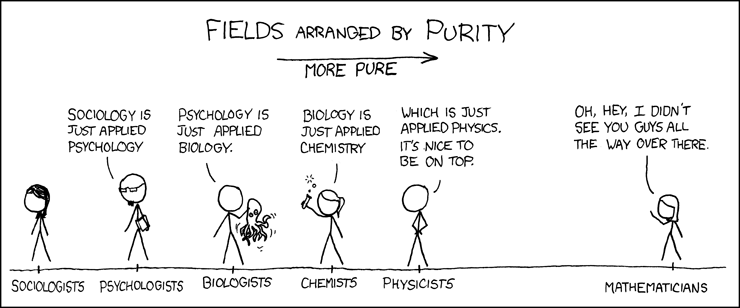 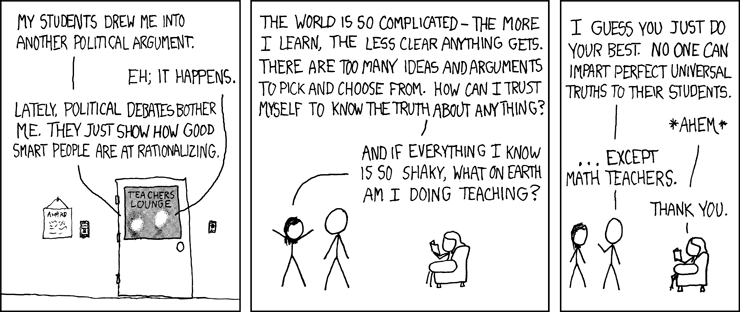 <taken from xkcd.com>“Mathematics is a queen of science.” - Carl Friedrich Gauss“Some of you may have met mathematicians and wondered how they got that way.” - Tom Lehrer“Wherever there is number, there is beauty.” - Proclus“It is impossible to be a mathematician without being a poet in soul.” - Sofia Kovalevskaya“The mathematician does not study pure mathematics because it is useful; he studies it because he delights in it and he delights in it because it is beautiful.” -  Jules Henri Poincaré“Mathematics is a game played according to certain simple rules with meaningless marks on paper.” - David Hilbert“It’s like a gorgeous painting that also functions as a dishwasher!” – Ben Orlin